Młodzieżowy Ośrodek Socjoterapii w Giżycku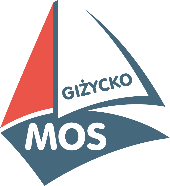 11 – 500 Giżycko, ul. Smętka 5tel. 535 390 014WYKAZ PROGRAMÓW NAUCZANIAPrzedmiot Tytuł programu – zakresAutorzyNr w SZPNJęzyk polski„Nowe słowa na start” Program nauczania ogólnego języka polskiego w klasach IV – VIII szkoły podstawowejM. DerlukiewiczSZP/SP/1J. angielskiProgram nauczania języka angielskiego. Zgodny z nową podstawą programową. Podstawowy.E.PiotrowskaT.SztyberSZP/SP/2Język               niemieckiProgram nauczania języka niemieckiego dla klas VII -  VIII zgodny z nową podstawą programową.E. KręciejewskaD. LisowskaC. SerzystoSZP/SP/3MuzykaProgram nauczania. Klucz do muzyki. Klasy IV – VII szkoły podstawowej.U.SmoczyńskaK.Jakóbczak-DrężekSZP/SP/4PlastykaDo dzieła. Program nauczania plastyki dla klas IV – VII szkoły podstawowej.J. Lukas                         K. Onak                                 M. IpczyńskaN. MrozkowiakSZP/SP/5TechnikaJak to działa. Program zajęć technicznych dla klas IV – VI szkoły podstawowej.L. Łabecki                              M. ŁabeckaSZP/SP/6MatematykaProgram nauczania matematyki w klasach 4 – 8 szkoły podstawowejUzupełnienia do klas 7–8 Barbara Dubiecka-KrukPiotr PiskorskiSZP/SP/7MatematykaProgram nauczania matematyki w klasach 4 – 8 szkoły podstawowejUzupełnienia do klas 7–8 Adam MakowskiTomasz Masłowski Anna Toruńska Marta PetrzakInformatykaTeraz bajty. Informatyka dla szkoły podstawowej.Grażyna KobeSZP/SP/8GeografiaProgram nauczania geografii dla szkoły podstawowej – Planeta NowaEwa Maria Tuz           Barbara DziedzicSZP/SP/9Chemia„Chemia nowej ery” Program nauczania chemii w szkole podstawowej dla klas VII - VIIIT. KulawikM. LitwinSZP/SP/10Wychowanie fizyczneProgram nauczania wychowanie fizyczne dla ośmioletniej szkoły podstawowejKrzysztof WarchołSZP/SP/11HistoriaProgram nauczania ogólnego historii w klasach 4 – 8 szkoły podstawowej „Wczoraj i dziś.”dr Tomasz MaćkowskiSZP/SP/12WOSProgram nauczania wiedzy o społeczeństwie w szkole podstawowej „Dziś i jutro.”Barbara FurmanSZP/SP/13BiologiaProgram nauczania biologii w klasach 5 – 8 szkoły podstawowej „Puls życia”Anna ZdziennickaSZP/SP/14FizykaProgram nauczania fizyki w szkole podstawowej „To jest fizyka”Marcin BraunWeronika Śliwa SZP/SP/15ReligiaProgram nauczania religii „Poznaję Boga i w Niego wierzę” dla klasy V i VIBiskup Mendyk i Komisja Episkopatu PolskiSZP/SP/16ReligiaProgram nauczania religii „ Pójść za Jezusem Chrystusem’’, dla klasy VII i VIIIBiskup Mendyk i Komisja Episkopatu PolskiSZP/SP/17Wychowanie do życia w rodzinieWędrując ku dorosłości. Program nauczania dla klas V - VIII szkoły podstawowejTeresa KrólSZP/SP/18EDBProgram nauczania edukacji dla bezpieczeństwa w szkole podstawowej „Żyję i działam bezpiecznie.”Jarosław SłomaSZP/SP/19MatematykaKółko matematyczneProgram przygotowujący do egzaminu ósmoklasisty z matema-tyki „Zdasz to.”Renata WarechaSZP/SP/20